                             Сообщение для родителей«Развитие речи через музыку»Итак, музыка и речь. Что музыкальные занятия дают для речевого развития ребенка?Музыка и речь тесно взаимосвязаны. Исследования показывают, что музыка включает в себя различные элементы, являющиеся также компонентами языка. Музыка развивает способность различать звуки на слух, развивает у детей воображение, способность выражать мысли словами, движениями и жестами.С давних пор музыка используется как лечебный фактор. Восприятие специально подобранной музыки не требует предварительной подготовки и доступно всем детям. Организация движений с помощью музыкального ритма развивает у детей внимание, память, внутреннюю собранность, развивают речь. Музыкально-ритмические занятия имеют большое значение для детей с задержкой психического развития ЗПР. Это связано с тем, что характерные для них особенности нервно-психического склада, эмоционально-волевая и личностная незрелость, своеобразие деятельности и поведения, особенности двигательной и психической сферы, хорошо поддаются коррекции специфическими средства воздействия на ребенка, свойственными ритмике.Проблемы двигательной сферы у детей с ЗПР часто связаны не с нарушением опорно-двигательного аппарата, а с недоразвитием высших психических функций. У этих детей ослаблено формирование межанализаторных связей, снижено внимание, память, восприятие, мыслительное и речевое развитие. Недостатки формирования ВПФ тесно связаны с развитием общей, ручной и артикуляционной моторики ребенка.С помощью музыкального ритма можно установить равновесие в деятельности нервной системы ребенка. Музыкально - ритмические занятия помогают вовлекать, активизировать и пробуждать интерес к деятельности вообще. Музыкальные игры снимают психоэмоциональное напряжение, воспитывают навыки группового поведения, т.е. социализируют ребенка. Организация движений с помощью музыкального ритма развивает у детей внимание, память, внутреннюю собранность. Многими учеными отмечено, что чем выше двигательная активность ребенка, тем лучше развивается его речь.У детей с нарушениями речи очень часто страдает общая моторика: движения характеризуются недостаточной четкостью и организованностью, отмечается недоразвитие чувства ритма, координации и т.д. Отсюда следует вывод, что, развивая общую моторику, мы будем способствовать развитию речи. Ритмичные, четкие упражнения для ног, рук, туловища и головы подготавливают совершенствование движений артикуляционного аппарата: губ, языка, челюстей и т.д., а так же стимулируют развитие мозга, соответственно и речи.Все дети от природы музыкальны. Попробуйте включить ритмичную музыку, и ваш ребёнок сразу начнет пытаться двигаться ей в такт. Музыка становится понятней и интересней для детей именно через движения. Поэтому основой музыкальной деятельности для малышей от года и старше должны быть танцы, жестовые, подвижные игры и музицирование и т.п.Короткие песенки –попевочки детям очень нравятся , дети любят их петь и двигаться под музыку. 1.Пример веселых музыкальных приветствий:Мы идём, и поём. Раз, два, раз два,Мы поём!Или же вход на занятие начинается с танцевальных знакомых движений .Раз, два, три на носочек - 2рРаз , два, три, повернулись, хлопнули и разошлись.2. Разминка и несложные танцыВеселые разминки проходят в разных жанрах:ходьба (для марша),прыжки (для спортивных танцев),кружения (для вальса),подскоки (для озорной польки),3. Слушание музыкальных произведений.Чтобы дети учились различать быструю и медленную музыку, не просто слушать, а слЫшать музыкальные звуки и ритмы. Чтобы дети так же могли различить звуки природы: шум воды, ручья, дождя, шум ветра и грозы, пение птиц и звуки животных, ведь это то же не маловажно.В таких маленьких паузах сначала появляется радостное удивление, а потом приходит понимание того, что музыка бывает разной, что музыка – это красиво.И вдруг музыка начинает звучать в душе!4. Пение песенокДети слушают, как педагог исполняет песню, а в дальнейшем и подпевают ему припев. Чуть позже ребята запоминают слова и поют песенку сами. Такого рода занятия помогают развить чувство ритма, поставить дыхание, и воспитать начальные вокальные навыки.5. Пальчиковая гимнастика.Научно доказанный парадокс: уровень развития речи зависит от степени развития мелкой моторики пальцев. Постарайтесь регулярно тренировать пальчики ребенка, и это поможет его речевому развитию. 6. Игра на музыкальных инструментах. Обычно это пение и обучение игре на треугольнике, маракасе, ксилофоне, барабане и других ударных инструментах. Обучение игре на ударных инструментах развивает у дошколят чувство темпа и ритма, что особенно важно для детей с нарушениями слоговой структуры и темпа речи. Кроме того, игра на ударных инструментах способствует формированию умения ставить логические ударения в предложениях и смысловые ударения в тексте.Игра на любом музыкальном инструменте развивает мелкую моторику, и, значит, оказывает положительное влияние на формирование речи.Какой инструмент выбрать?Духовые инструменты (флейта, кларнет,..) лучше всего подойдут детям, имеющим нарушения дыхания (например, при дизартрии).Струнные инструменты хорошо влияют на развитие нервных окончаний и межполушарного взаимодействия (так как правая и левая рука выполняют разные движения в разном темпе). Такие инструменты как скрипка, виолончель, домра хорошо подходят детям с общим недоразвитием речи.Фортепиано и аккордеон развивают эмоциональность детей, чувство ритма, а также все перечисленное в предыдущих пунктах.Народные инструменты формируют у ребят чувство гармонии, общности со своими корнями.Обратите внимание на то, как ребенок воспринимает высокие звуки, не воздействуют ли они плохо на его нервную систему. Если это так, то лучше выбрать инструмент с более низким звучанием – кларнет, аккордеон или виолончель.И последнее: главное, чтобы ребенок играл на инструменте, который нравится ему, а не взрослому!7. Музыкальные игрыЭто самая веселая часть занятия. Подвижные музыкальные игры дарят детям радость и огромное число положительных эмоций!8. Дети рисуют музыку. Все дети без исключения любят рисовать. И вот тут уже видно у какого ребёнка какое было настроение. Яркие и светлые краски скажут о том что ребёнок сегодня хорошо занимался и у него хорошее настроение, а тёмные цвета говорят об обратном.Дорогие родители! Пойте с вашими детьми, двигайтесь вместе с ними под любую музыку, поощряйте ребенка, когда он сам двигается и поет, услышав песню! Вся наша жизнь пронизана музыкой: мы поем, напеваем, насвистываем, прихлопываем различные ритмы. Нет музыкально неспособных детей, это уже давно доказано. И даже не сомневайтесь: развитие музыкальных навыков обязательно поможет вашему ребенку в будущем.Пальчиковая гимнастика дома с мамой:Любой небольшой стишок, потешку или песенку можно "переложить на пальцы", то есть придумать несложные движения для пальчиков, которые потом можно постепенно усложнять.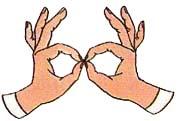 Бабушка очки наделаИ внучонка разглядела.(Изобразить большим и указательным пальцами кольца-очки.)На поляне дом стоит,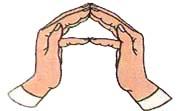 Ну а к дому путь закрыт.Мы ворота открываем,В этот домик приглашаем.(Ладони расположены под углом, пальцы касаются друг друга, кончики мизинцев соприкасаются так, чтобы между ними образовалась прямая линия. Если поставить ладони горизонтально - получатся ворота.)                                    Дом стоит с трубойИ крышей,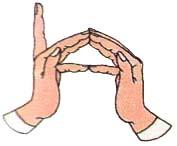 На балкон гулять я вышел,На двери висит замок,Кто открыть бы его мог?Потянули, покрутили,Постучали и открыли.Некоторые упражнения Разминка: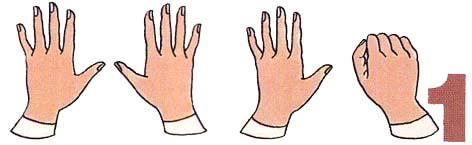 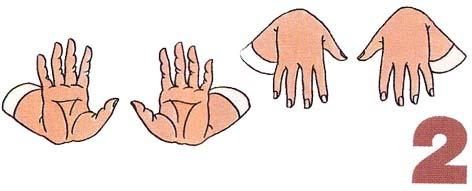 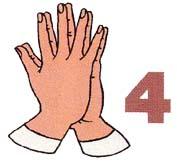 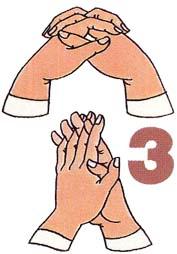 